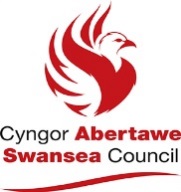 STRESS Management & COUNSELLING /helping Hands SERVICE REFERRAL FORM Please be aware that the employee may be contacted by a member of the Helping Hands Service prior to any appointment with the Counselling team.PLEASE RETURN THIS FORM TO:Stress Management and Counselling Service, Room 151, The Guildhall, Swansea, SA1 4PE; or e-mail Confidential.Counselling@swansea.gov.ukDATE REFERRAL RECEIVED:SMAC CODE:FOR COMPLETIONFOR COMPLETIONFOR COMPLETIONFOR COMPLETIONName:Employee number:Title:Address:(Please advise if you do not want to be contacted by letter.)Home Telephone Number:Mobile Telephone Number:Date of Birth:Job Title:Section:Directorate:School (if applicable):Date Referral submitted:WHAT IS THE PURPOSE OF THIS REFERRAL:WHAT IS THE PURPOSE OF THIS REFERRAL:WHAT IS THE PURPOSE OF THIS REFERRAL:WHAT IS THE PURPOSE OF THIS REFERRAL:WHY DO YOU WANT OUR SERVICE TO BECOME INVOLVEDAT THIS PARTICULAR TIME:WHY DO YOU WANT OUR SERVICE TO BECOME INVOLVEDAT THIS PARTICULAR TIME:WHY DO YOU WANT OUR SERVICE TO BECOME INVOLVEDAT THIS PARTICULAR TIME:WHY DO YOU WANT OUR SERVICE TO BECOME INVOLVEDAT THIS PARTICULAR TIME:IS THERE ANY ADDITIONAL INFORMATIONYOU WOULD LIKE TO PROVIDE?IS THERE ANY ADDITIONAL INFORMATIONYOU WOULD LIKE TO PROVIDE?IS THERE ANY ADDITIONAL INFORMATIONYOU WOULD LIKE TO PROVIDE?IS THERE ANY ADDITIONAL INFORMATIONYOU WOULD LIKE TO PROVIDE?REFERRAL DETAILS:If this is a Self-Referral, YOU DO NOT NEED to complete this part of the FormREFERRAL DETAILS:If this is a Self-Referral, YOU DO NOT NEED to complete this part of the FormREFERRAL DETAILS:If this is a Self-Referral, YOU DO NOT NEED to complete this part of the FormDate of Referral:Completed by: (print or type name)Telephone Number:Job Title:Place of Work:Has the employee consented to this Counselling Referral? (We advise that you make the employee aware in writing that you have referred them, for counselling via letter or e-mail.  Please gain their consent before completing the referral form)Has the employee consented to this Counselling Referral? (We advise that you make the employee aware in writing that you have referred them, for counselling via letter or e-mail.  Please gain their consent before completing the referral form)If the employee has been absent from work due to sickness, please provide the start date of their absence:If the employee has been absent from work due to sickness, please provide the start date of their absence:Are there any Risk Management Factors to be considered?Are there any Risk Management Factors to be considered?If yes, please give specific details:If yes, please give specific details:DO YOU HAVE ANY CONCERNS REGARDING ANY OF THE FOLLOWING:DO YOU HAVE ANY CONCERNS REGARDING ANY OF THE FOLLOWING:DO YOU HAVE ANY CONCERNS REGARDING ANY OF THE FOLLOWING:Self-Harm	 Yes  No Harming Others 	 Yes  No Substance Misuse 	 Yes  No Excessive Worries 	 Yes  No Suicidal Thoughts  	 Yes  No Self-Harm	 Yes  No Harming Others 	 Yes  No Substance Misuse 	 Yes  No Excessive Worries 	 Yes  No Suicidal Thoughts  	 Yes  No Self-Harm	 Yes  No Harming Others 	 Yes  No Substance Misuse 	 Yes  No Excessive Worries 	 Yes  No Suicidal Thoughts  	 Yes  No AN INCOMPLETE REFERRAL FORM MAY CAUSE DELAY IN SERVICEAN INCOMPLETE REFERRAL FORM MAY CAUSE DELAY IN SERVICEAN INCOMPLETE REFERRAL FORM MAY CAUSE DELAY IN SERVICEPlease note that the Stress Management & Counselling Servicewill not take on Medical or Diagnostic responsibility, which will remain the employee’s General PractitionerPlease note that the Stress Management & Counselling Servicewill not take on Medical or Diagnostic responsibility, which will remain the employee’s General PractitionerPlease note that the Stress Management & Counselling Servicewill not take on Medical or Diagnostic responsibility, which will remain the employee’s General Practitioner